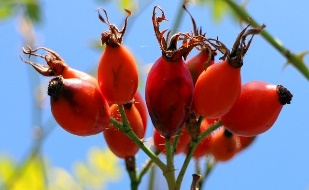 1.10. ÚT	Vzpomínka na p. Karafiáta, výroba krovek na pochod  Broučků, pečeme bramboráky z cukety2.10. ST	Setkání s pěstitelkami mečíků - Gladiol klub Ratiboř -  vzpomínáme, trénujeme paměť  3.10. ČT	Biblická hodina, tvoříme okrasné  kolíky, hrajeme BINGO4.10. PÁ   Vzpomínáme na sporty, cvičíme s owerbaly, luštíme křížovky7.10. PO	Protahovací cvičení na židlích, poslech hudby-vzpomínáme a hádáme, výroba krovek na pochod  Broučků8.10. ÚT 	Zpíváme valašské písničky, pranostiky, vyrábíme podzimní dekorace9.10. ST	Zeměpisný kvíz - cestujeme, perličková koupel nohou, pranostiky,10.10. ČT 	Biblická hodina, hra Česko pro pamětníky, vzpomínkový kufr11.10. PÁ 	Poznáváme podzimní plody - trénujeme a vzpomínáme, chutnáme14.10. PO  Procházka po naší zahradě, relaxace v masážním křesle, hra Kurníky  15.10. ÚT  Pečeme linecké kolečka, vzpomínáme - podzim, filmový kvíz 16.10. ST  Trénujeme paměť- antonyma, tvoříme podzimní lucerny z listí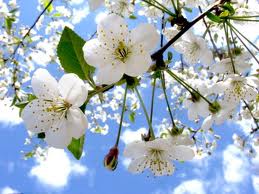 17.10. ČT  Biblická hodina, posezení v altánku, procvičujeme smysly, křížovky18.10. PÁ Cvičení s pomůckami, hudební okénko,keramická dílna-tvoříme svícny21.10. PO 	Cvičení s padákem, trénování   paměti - rozdíly mezi slovy22.10. ÚT Pečeme Podlesníky, vzpomínáme na přísloví a rčení, jazykolamy23.10. ST 	Procvičování řeči a slovní zásoby, kreslíme barvami na sklo, čtení24.10. ČT Biblická hodina a společné zpívání, posezení na zahradě, pranostiky25.10. PÁ  Procvičování smyslů (hmat, sluch a čich), hudební okénko, rotoped28.10. PO Státní svátek - zavřeno29.10. ÚT Ochutnávka podzimních plodů, vzpomínáme 28. říjen, zpěv lidových písniček, plátěný fotbal 30.10. ST  Vzpomínáme a procvičujeme paměť- ovoce a sklizeň, hra AZ-KVÍZ                                                           31.10. ČT Biblická hodina, paměťové hry, hra s míči, promítání fotek starého Vsetína